RTC CUP Test AreaAppendix No. 1. Description, Technical Features, Configuration.Three sectors of the test area: Maze, Field, Tower.Maze
Maze is the main part of the test area, which contains cells with obstacles and tasks.
The configuration of the Maze is changed before each competition.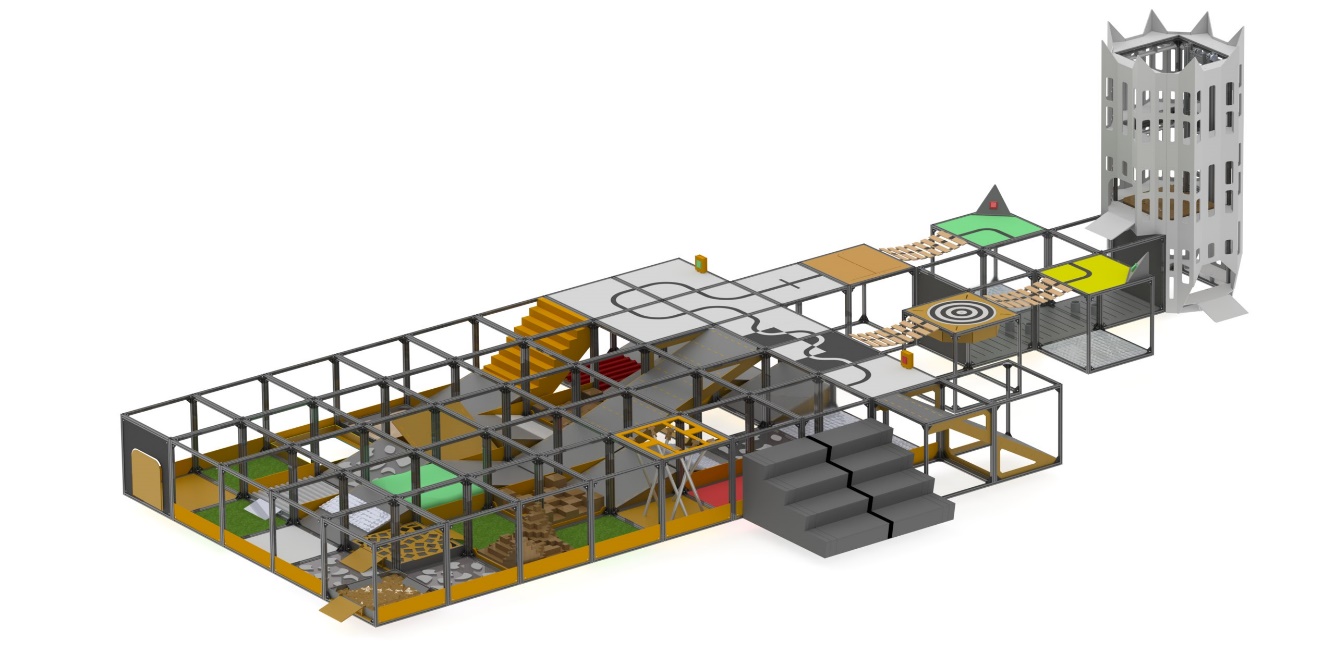 Figure 1.1 Example of the Maze configuration.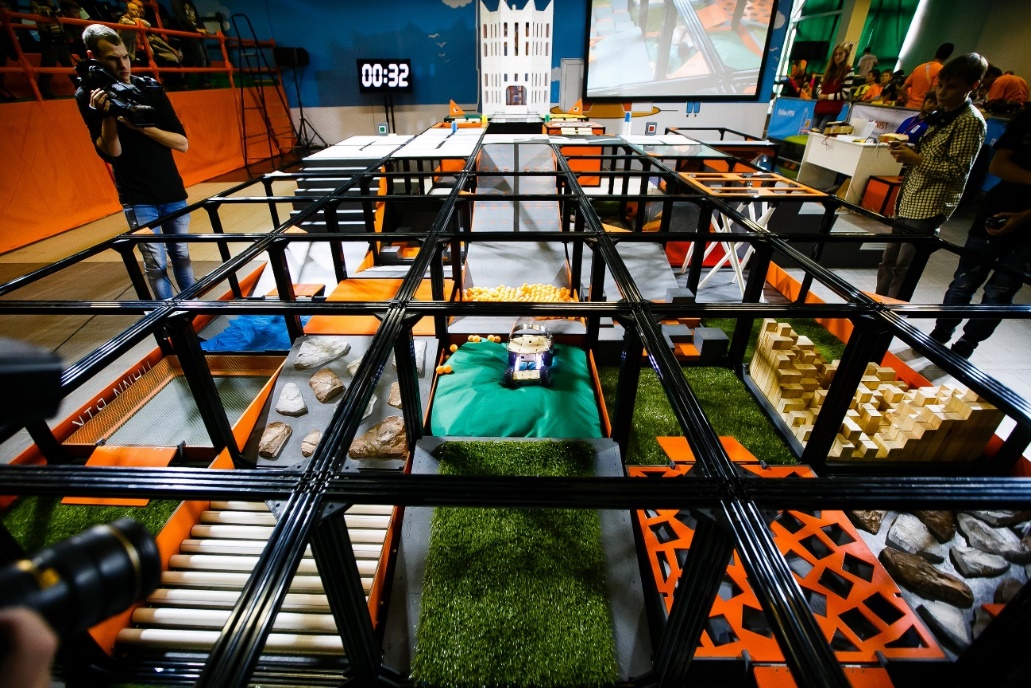 Figure 1.2 The Maze at the Robofinist 2016Tests and Tasks in the MazeThe Door opening both ways 90° (by pulling and pushing) with a bar handle (Figure 2). Door dimensions are 480х480x8. When pushed by a robot, the door gets blocked by a stopper fixed inside the Maze and is set in an open position at 90°.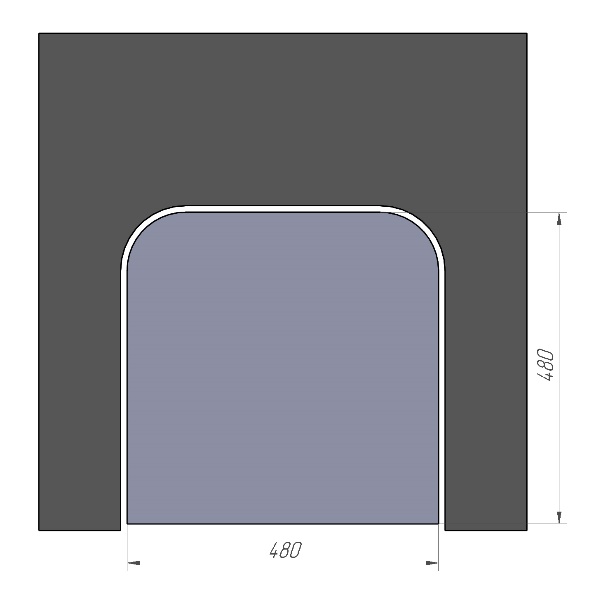 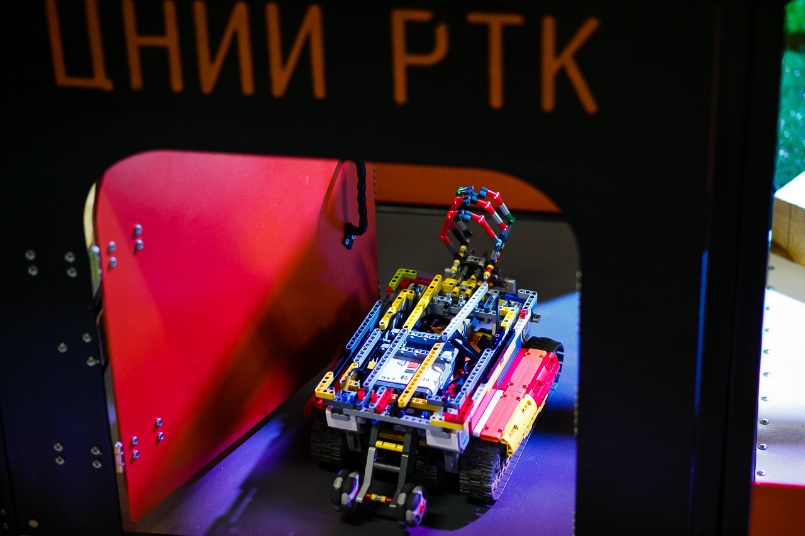 Figure 2. DoorInside the Maze there may be randomly arranged Inclined Surfaces (Figure 4) at 15° slope angle and of 740x690x200 dimensions.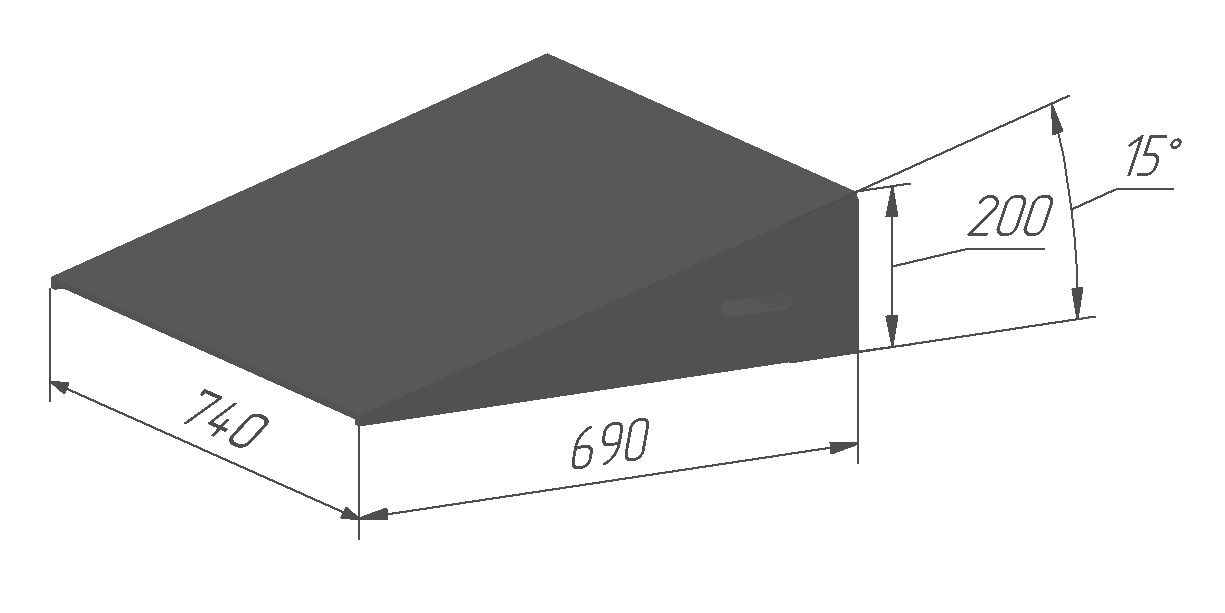 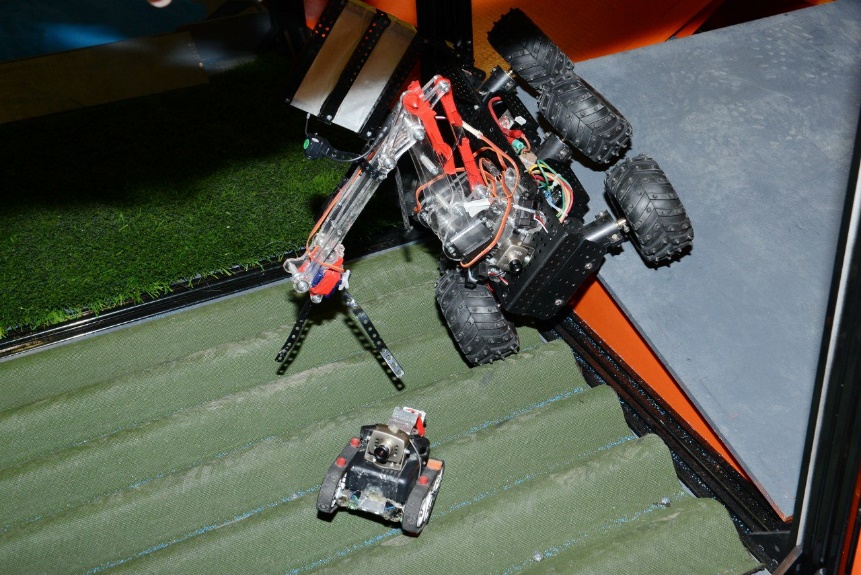 Figure 4. 15°Inclined SurfaceThe Inclined Surface at 20° slope angle (Figure 5) and of 500x250x100 dimensions is set against boxes.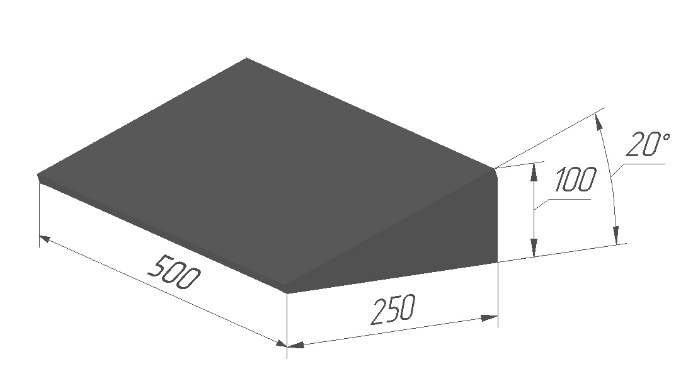 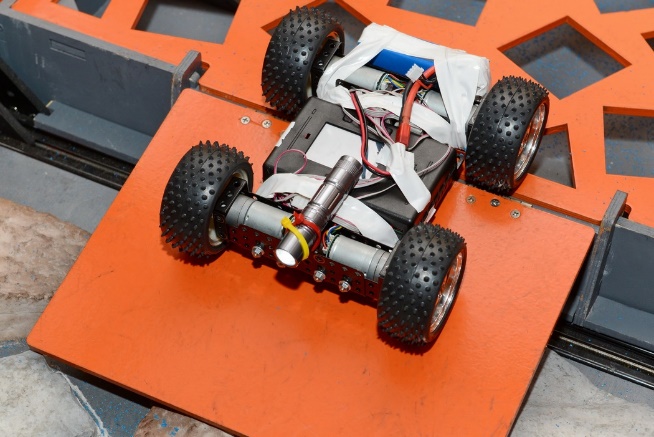 Figure 5. 20° Inclined SurfaceInclined Surfaces are designed to demonstrate the balance of the gravity center and capacity of a roving robot to cross over inclined sectors.Inclined Surfaces may be combined in different ways: in groups of two or four, with co-directed or differently directed slopes (Figure 5). The capability to cross over such slopes demonstrates the agility of a robot.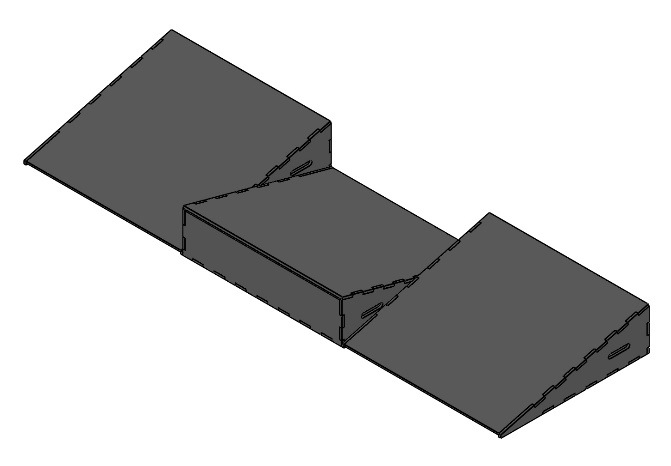 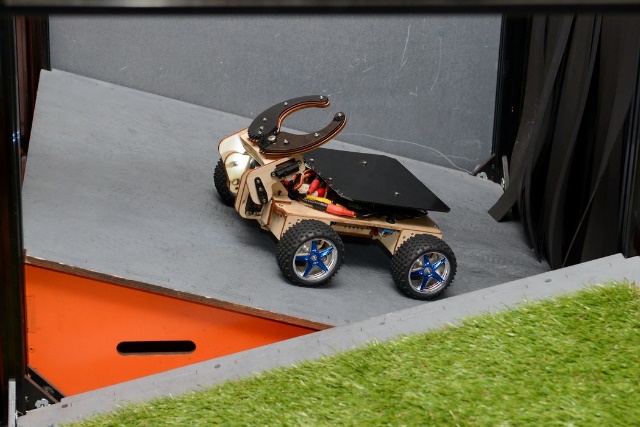 Figure 6. Possible Combination of Inclined SurfacesIce is a slippery fluoroplastic plate attached to a plywood sheet (Figure 7). Plate dimensions are 740x740x10. Multipurpose lubricant WD-40 is applied on the surface to increase slipperiness.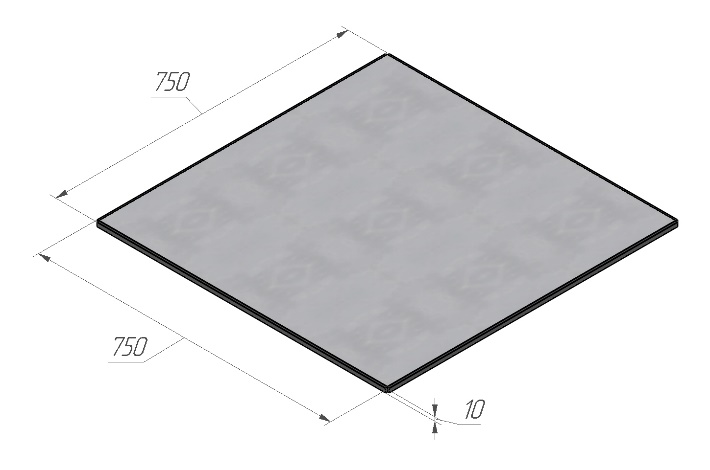 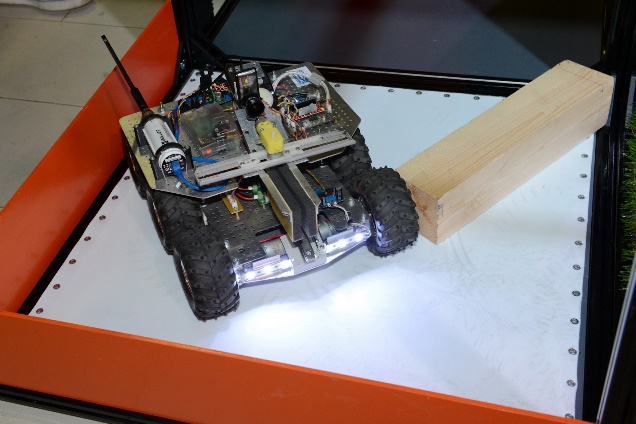 Figure 7. IceThe Ice section is used to test the wheels/tracks traction with the surface.The Grass is a sector with artificial grass made of polypropylene, the pile length is 40 mm (Figure 9). The coating is affixed to a plywood sheet. Sector dimensions are 740x740x50.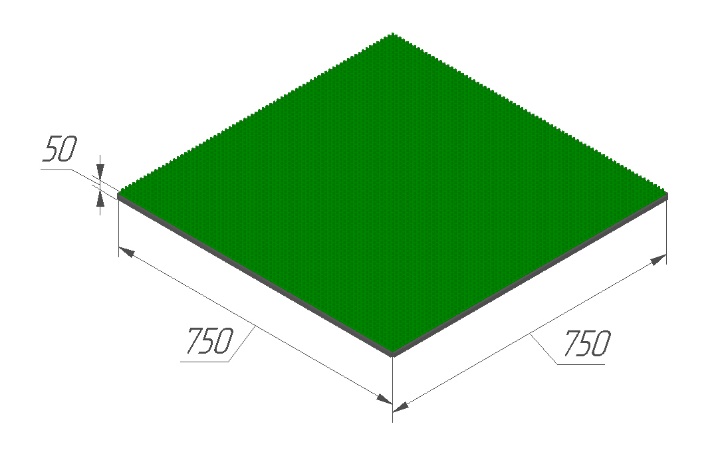 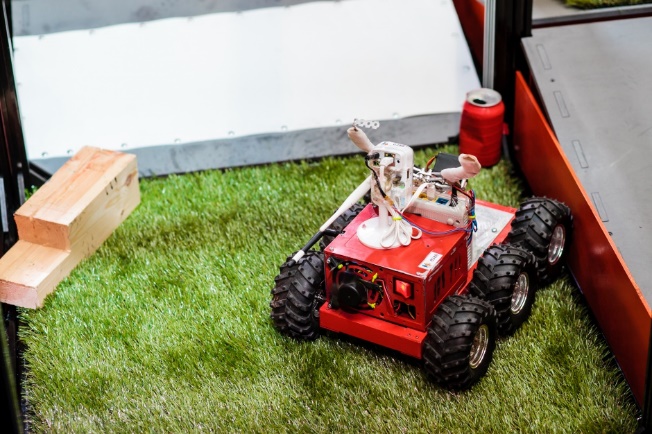 Figure 9. Grass Sector1.5.7.	The Stones sector consists of plywood with pieces of broken stones attached to it. The stone pieces have sharp angles and significantly vary in height (Figure 10). The average height of stone layer is 40 mm. Sector dimensions are 740x740x50.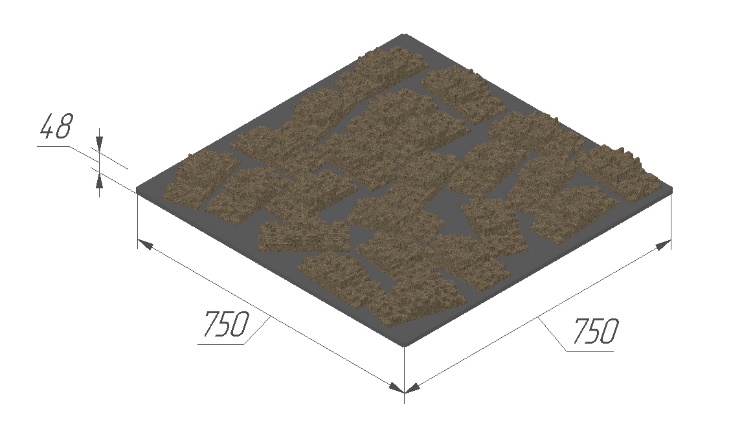 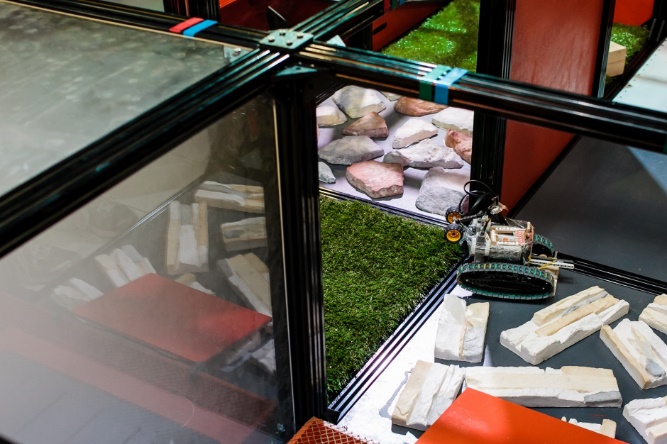 Figure 10. Stones SectorThe Stones sector is designed to demonstrate the robot’s passing ability through rough terrain, its engine capacity and suspension load capacity.The Sand sector is a box filled with silica sand fractions of 0.2 - 2.5 mm (Figure 11). Box dimensions are 720x720x30. The height of sand layer varies from 20 to 30 mm. Inclined ramps are mounted inside the box and inclined surfaces are affixed outside the box (Figure 5).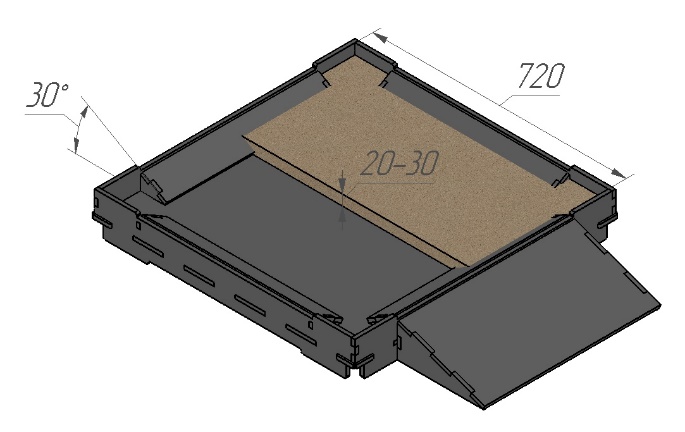 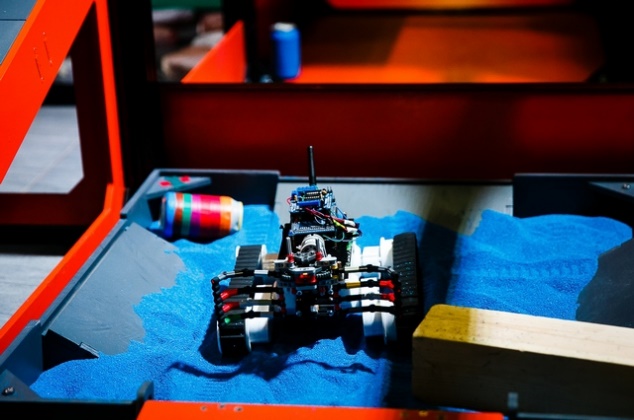 Figure 11. SandboxThe Sandbox is designed to demonstrate the robot’s passing ability through crumbling surfaces, its durability, breakage rate under the external influences typical for a real situation.The Ball Pool is a triangular deepening with two slopes (Figure 12). The deepening is filled with 300 ping-pong plastic balls (40 mm in diameter) and 6 tennis balls (65 mm in diameter). Slopes dimensions are standard: 740x690x200. The depth of balls layer varies from 40 to 100 mm.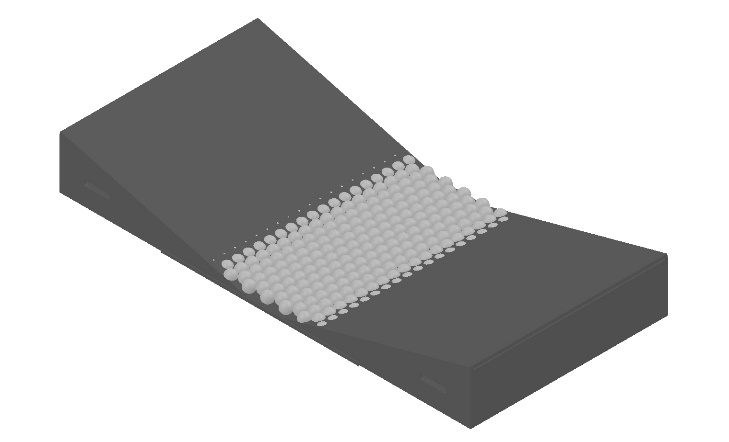 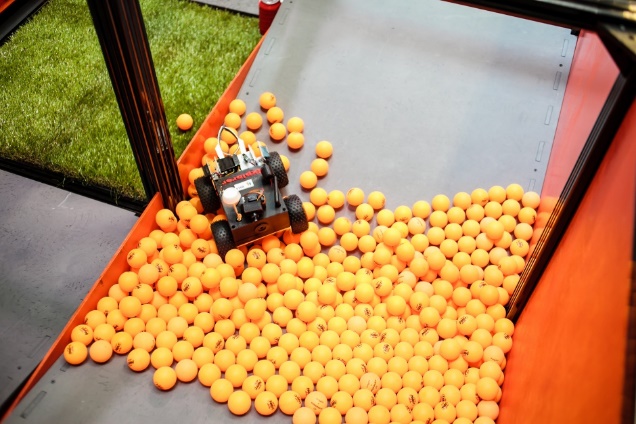 Figure 12. Ball PoolThis sector serves to demonstrate the high passing ability of a robot; this is the most complicated test sector for this parameter on the proving ground. High agility and good robot manipulation skills are also required to pass this task.The Fog sector is filled with intensive fog (Figure 14). It consists of several connected sections (2-3 cells) with a plywood floor (8 mm wide) and transparent plexiglas ceiling. Sections have three “cat door” entrances which are 500х500 arched doorways curtained by rubber strips (50 mm wide). Sections are additionally sealed by mounting adhesive tape. Therefore the smoke penetrates sparingly. Smoke is generated by a smoke machine (standard stage equipment) mounted inside the section (on the floor). Additional obstacles are randomly fixed on the floor of the section: 6-8 plexiglas cans of 100 mm diameter. The minimum travel width between the cans is 450 mm.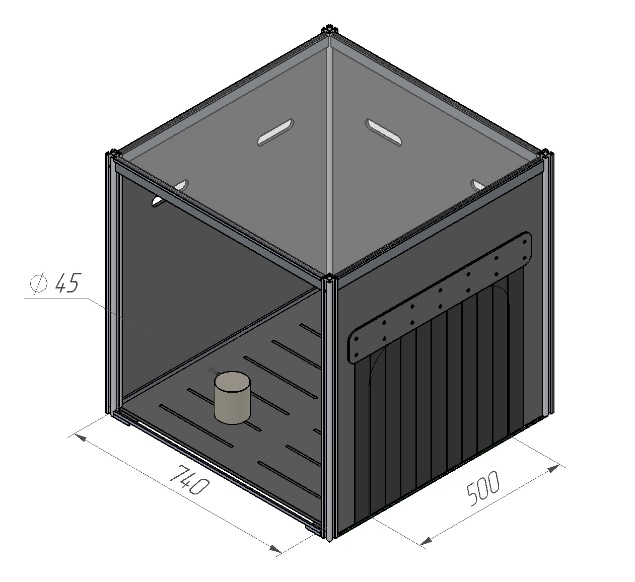 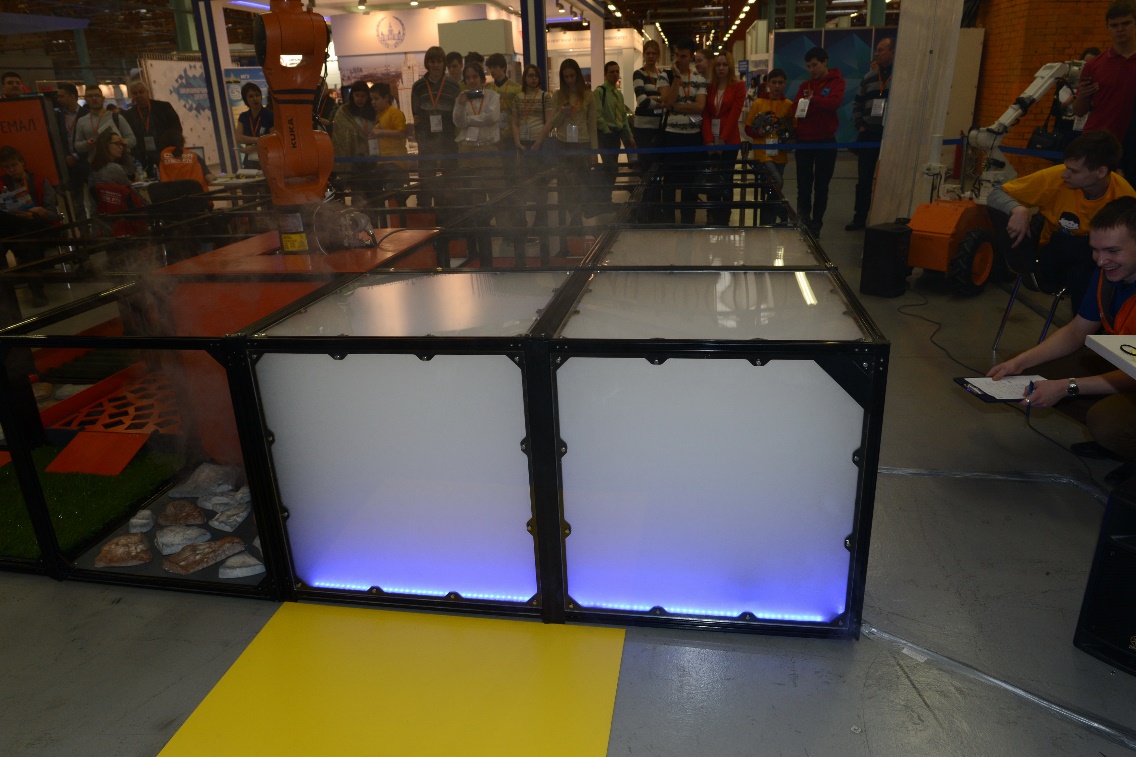 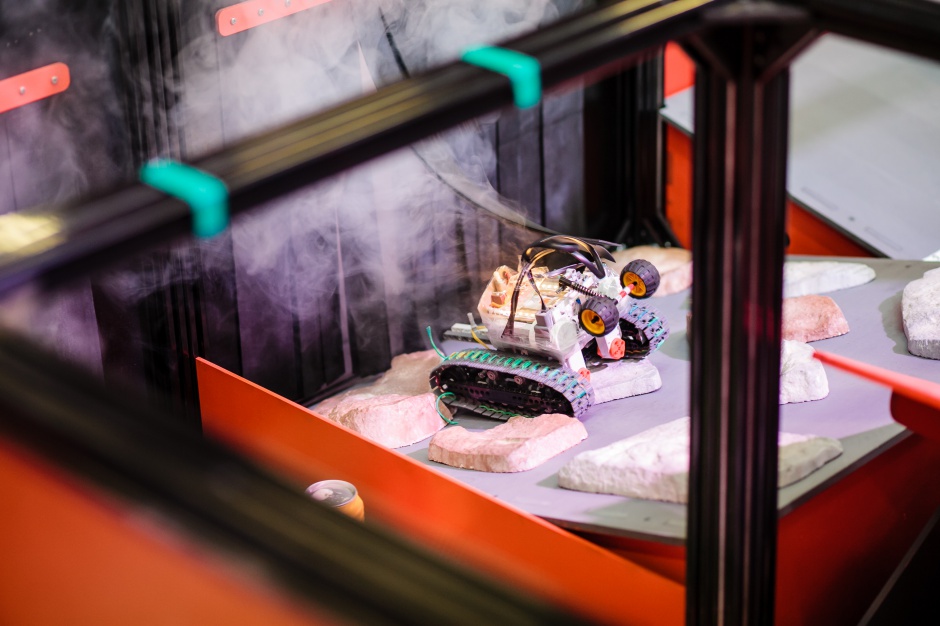 Figure 14. FogThis sector serves to assess orienteering skills and the robot’s agility in limited visibility conditions. Robots may be equipped with flashlights, headlights or other accessories.The Button is a standard switch for a lamp (Figure 16). When switched on, the lamp in the Fog sector flashes on. The Button is placed 100 mm above the floor.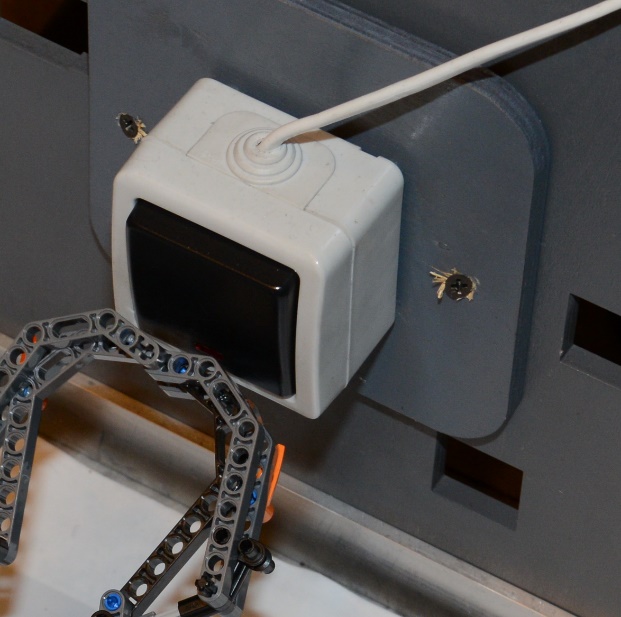 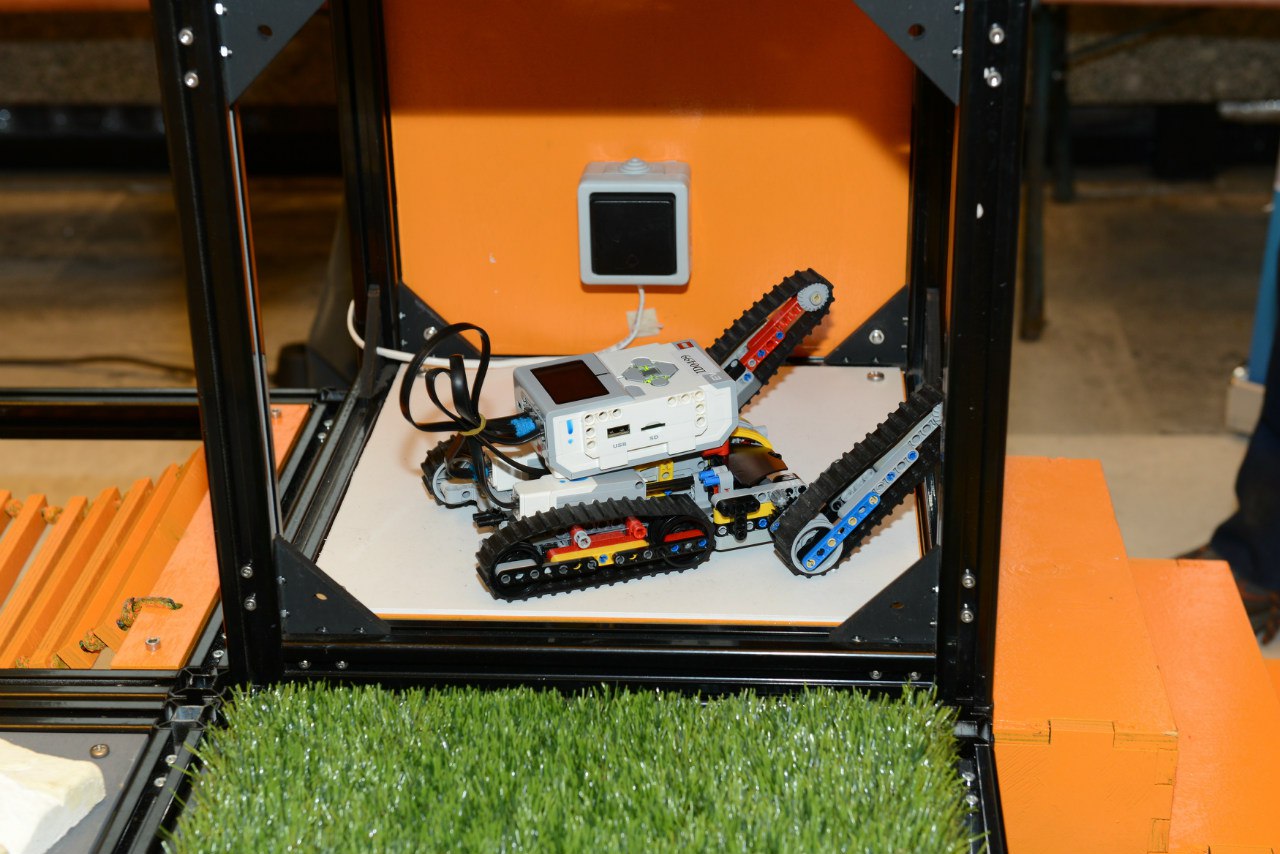 Figure 16. ButtonButton is used to demonstrate the following characteristics of the robot’s manipulator: accuracy, pressure, working range.Expanded Clay is a sector consisting of a box filled with 10-20 mm fractions of expanded clay (Figure 17). Box dimensions are 720x720x30. The height of expanded clay layer varies from 20 to 30 mm. Inclined ramps are mounted inside the box and inclined surfaces are affixed outside the box (Figure 5).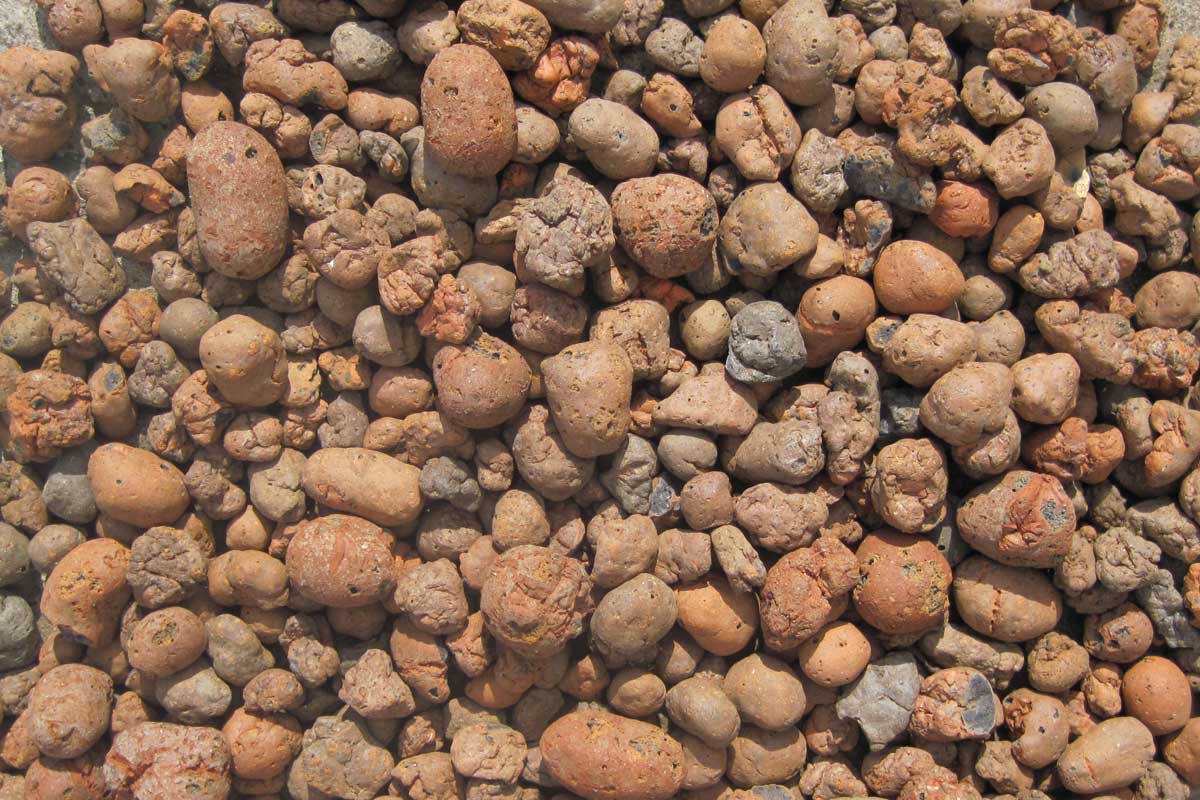 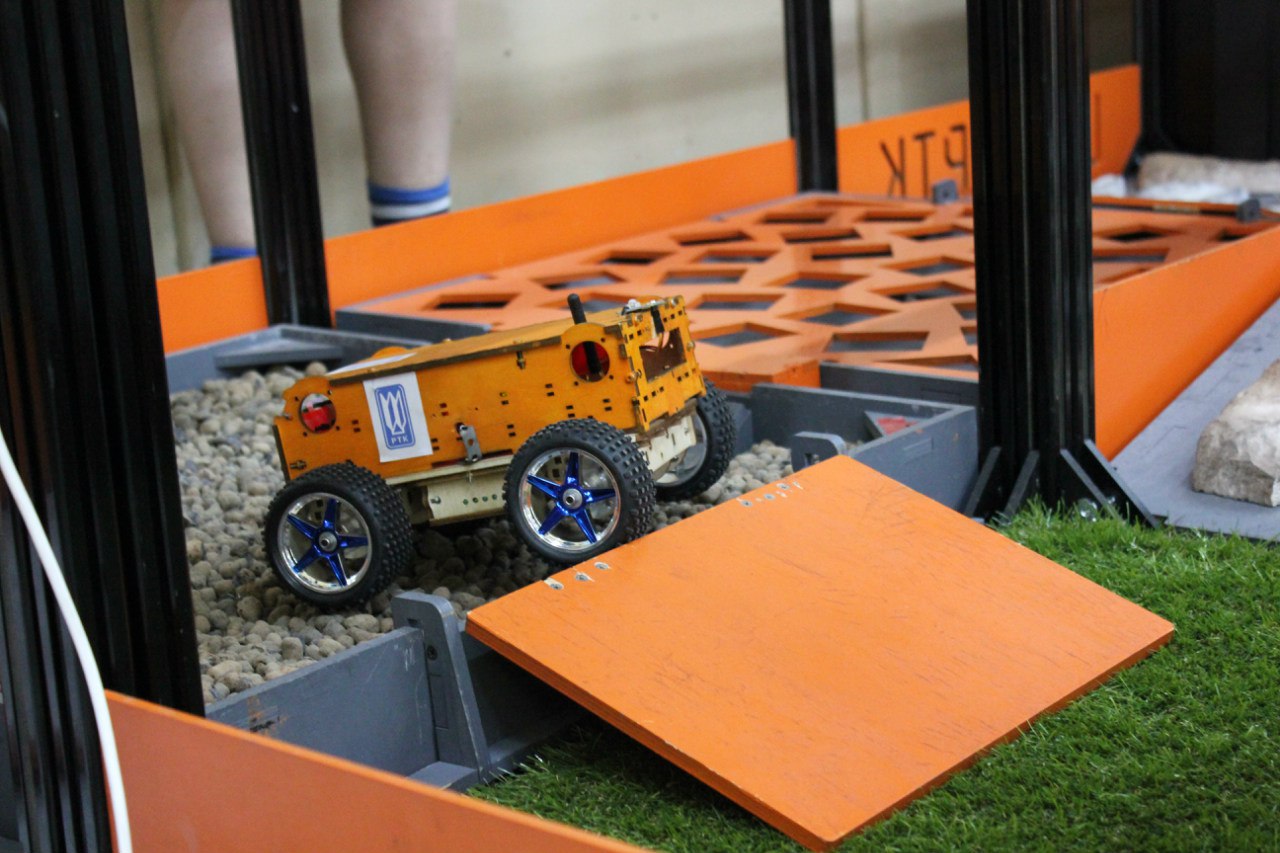 Figure 17. Expanded ClayThis sector is to demonstrate the robot’s ability to pass through crumbling surface. Since the expanded clay is lightweight, the more the robot manoeuvres in a cell, the more it digs into the expanded clay layer.The Net sector consists of 740x740 mm frame with a net stretched on it (Figure 18). Tension is weak and net sags slightly. The mesh size is 1 sq cm. The Net is made of thin kapron cord by knot weaving.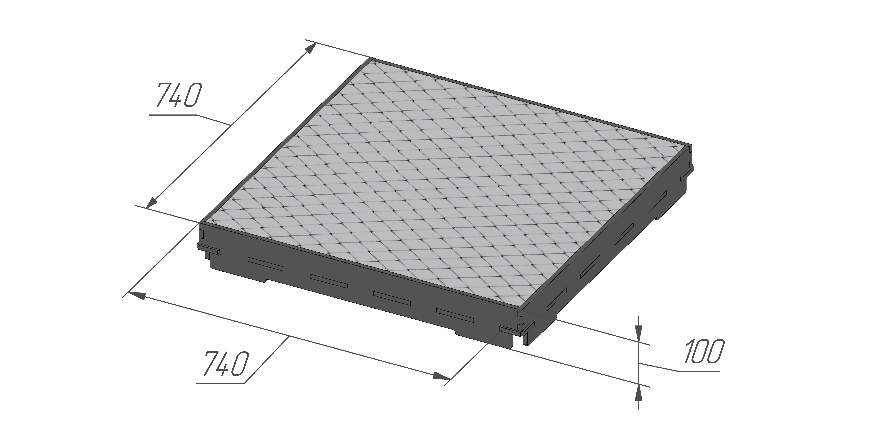 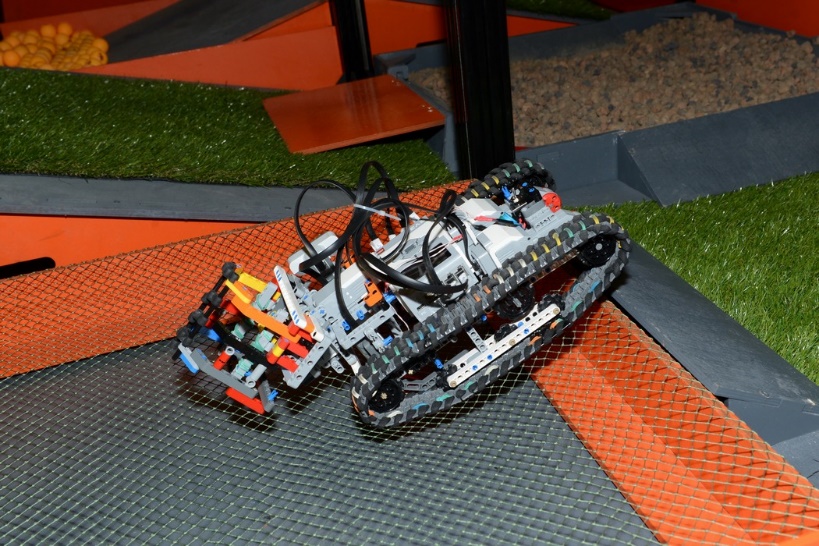 Figure 18. NetPassing through this sector serves to identify the robot’s design defects: protruding and stucking parts, poorly distributed balance. The Grass Slope is a typical 15° inclined surface with artificial grass on it. The surface dimensions are 740x690x200 (Figure 19). Pile length is 40 mm. The width of the artificial grass layer may vary from 200 mm to the total width of the slope.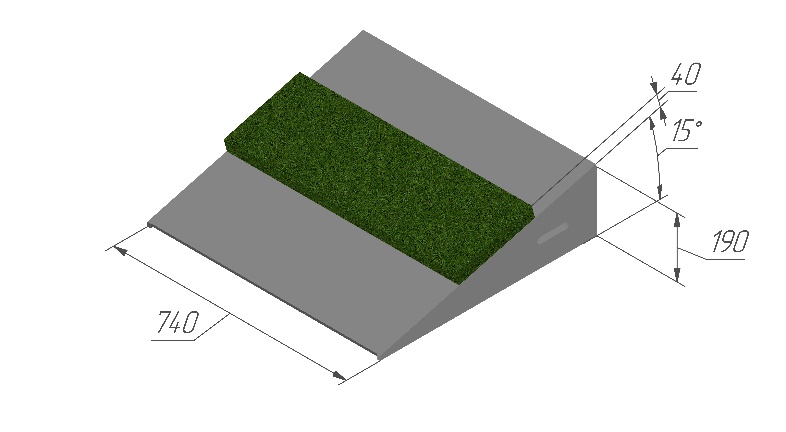 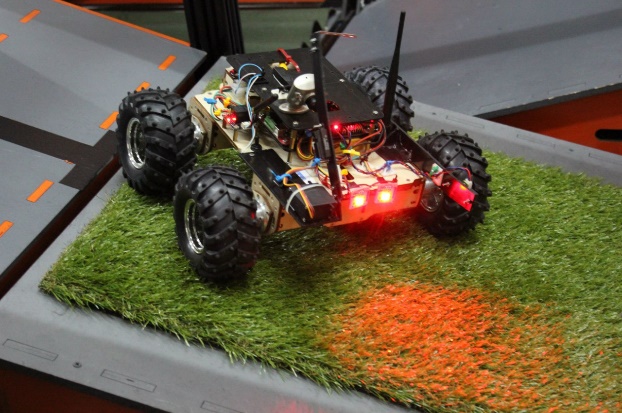 Figure 19. Grass SlopeThe passage through such surface demonstrates the traction quality and engine capacity, as well as the robot’s capability to cross over inclined rough terrain.The Mire is a polyether bag stowed in the cell and half-filled with polystyrene balls of 4-6 mm diameter. The bag is pressed by standard 15° inclined surfaces serving as exit slopes. 20° inclined surfaces are attached to the slopes inside for robots to descend to the bag (Figure 20).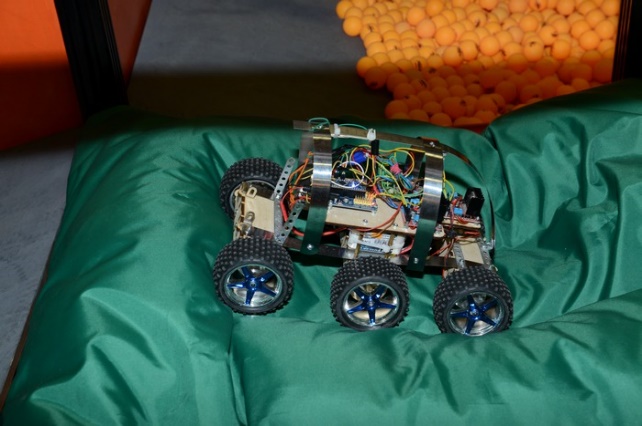 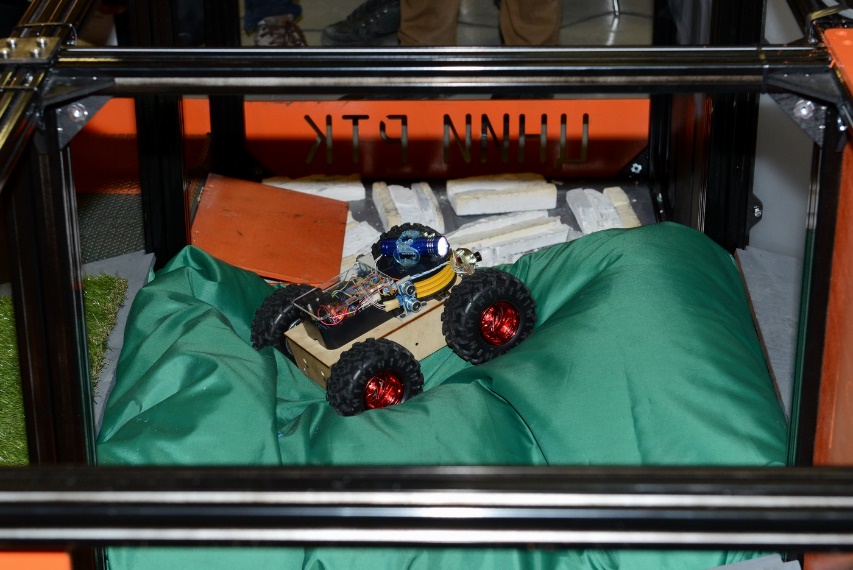 Figure 20. MireIn this sector the robot can demonstrate its ability to cross over viscous substance with its surface changing in response to the robot’s movements.For the Beacons Collection 0.33 l aluminum cans are used. Beacons are painted in one of the following colors: red, blue, green, yellow. The robot’s task is to grip and lift the beacon or carry it to the respective color zone in any other way. The color zone is marked with a whole-colored rubberized cloth of red, blue, green, yellow or white color spread on the floor.Beacons delivery allows to assess accuracy and agility of a robot and functionality of its manipulator.Possible variation of beacons and zones allocation in the Maze is shown in Figure 21.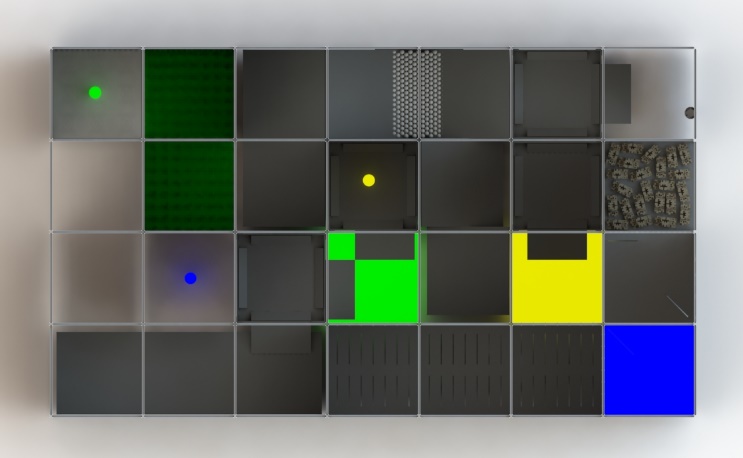 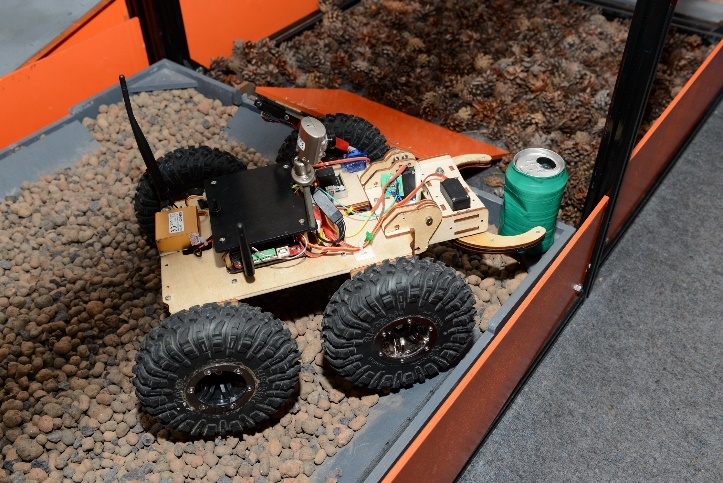 Figure 21. Possible Beacons and Zones Allocation in the MazeHigh Beacon is a standard beacon located at an elevation representing a miniature copy of the Tower: 160 mm in height and 90 mm in diameter (Figure 22).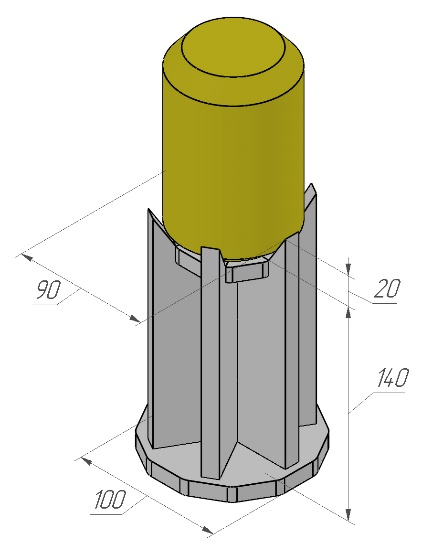 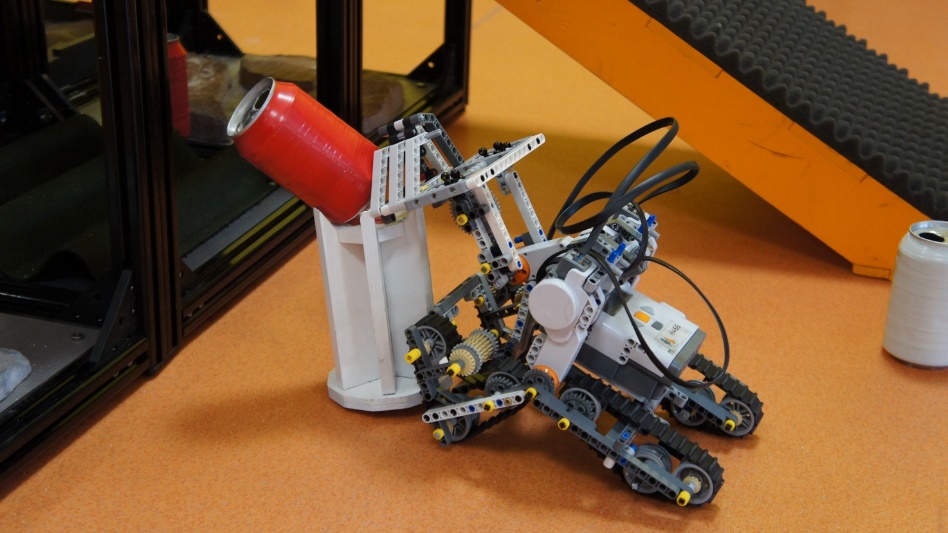 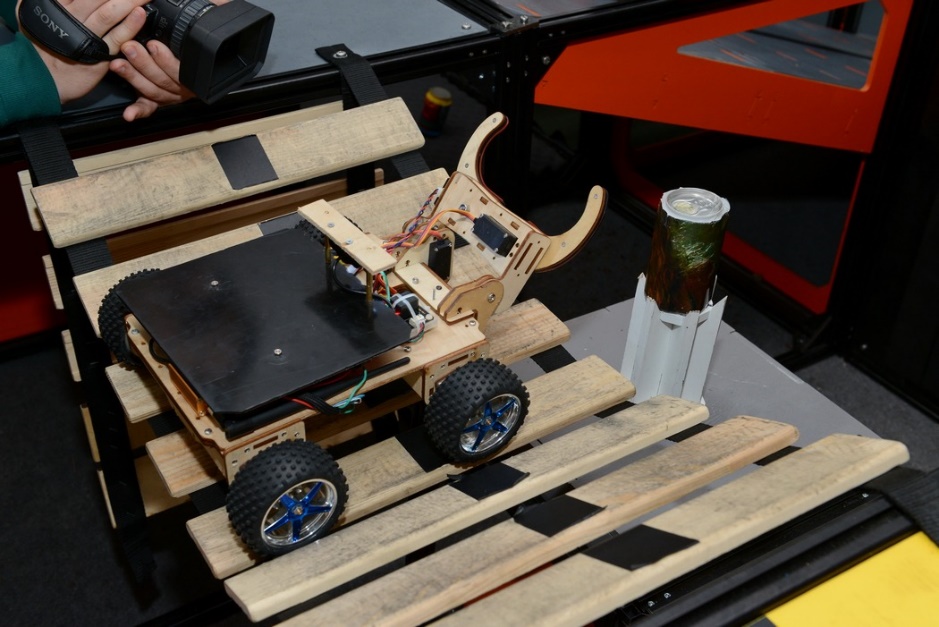 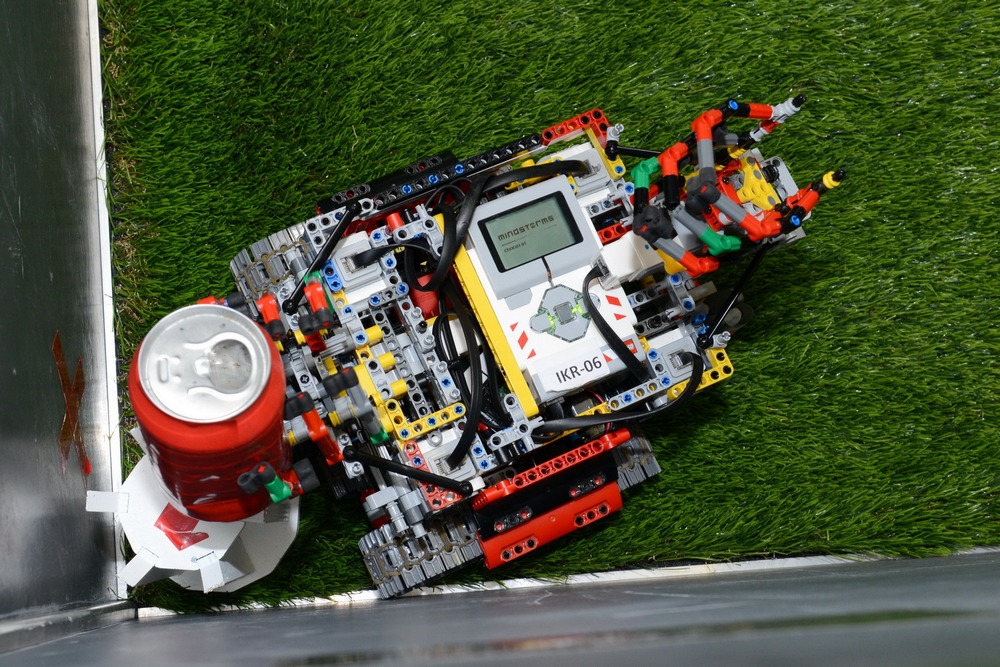 Figure 22. Tower with BeaconBeacon’s displacement from the tower proves the high functionality of the robotic arm.Figure 23 shows the Staircase with the dimensions of 1480х1220х620 mm. The steps are 150 mm high and 340 mm wide.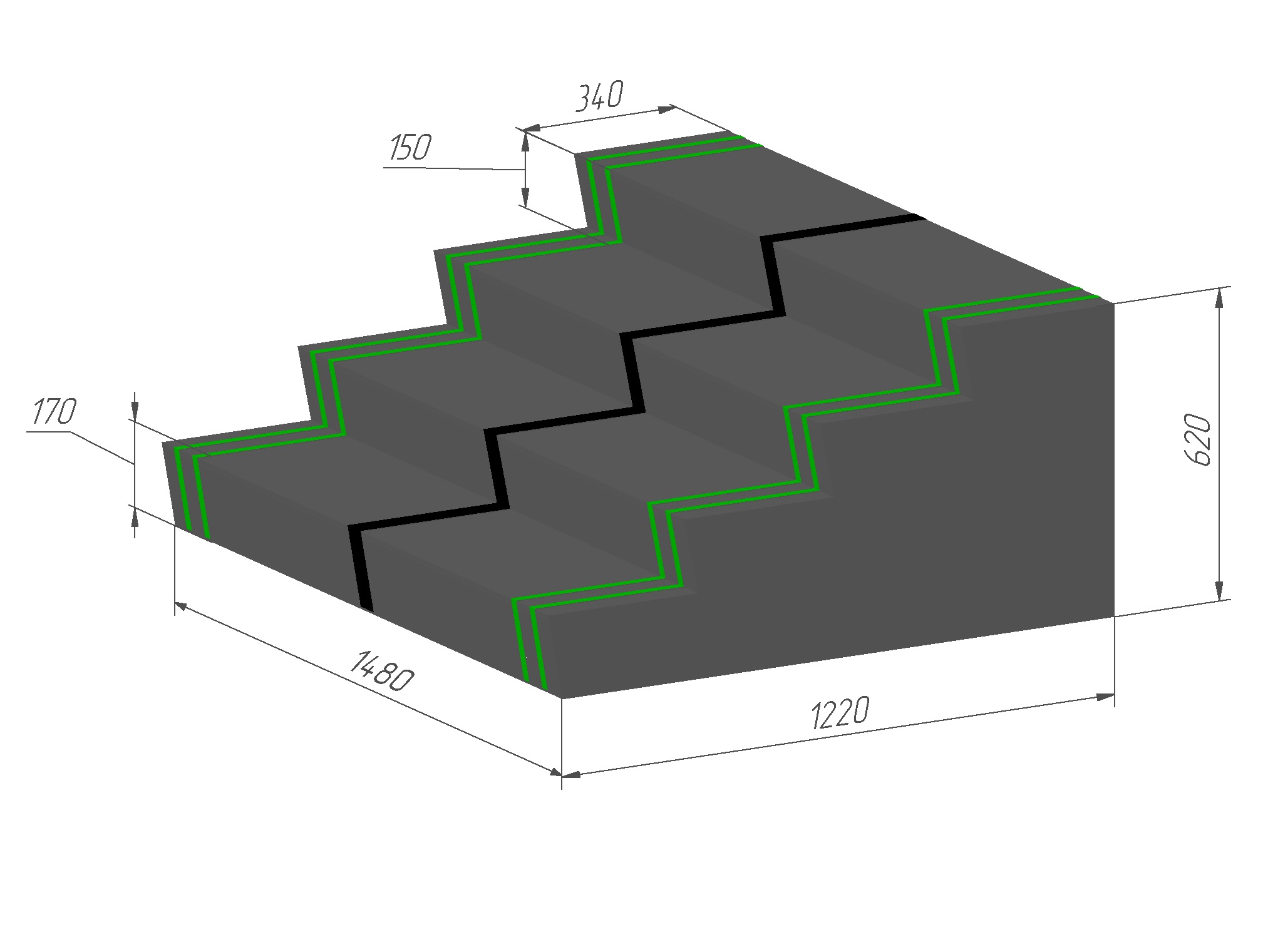 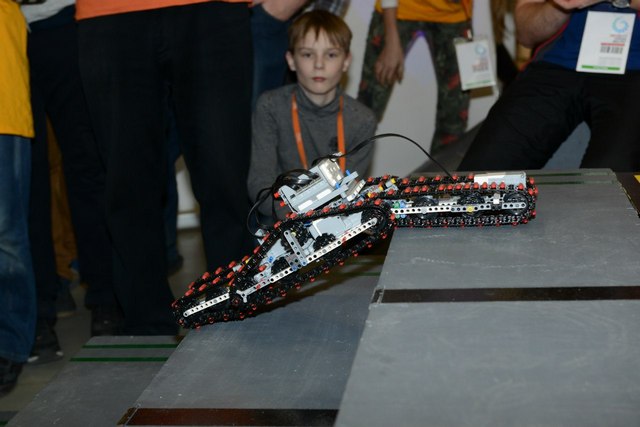 Figure 23. StaircaseThe Staircase is to demonstrate and practice the movement of a roving robot through variable geometry surfaces.TowerThe Tower (Figure 33) is a four level structure with winding passages between the levels. The spiral ascent’s width is 210 mm the slope angle is 24°.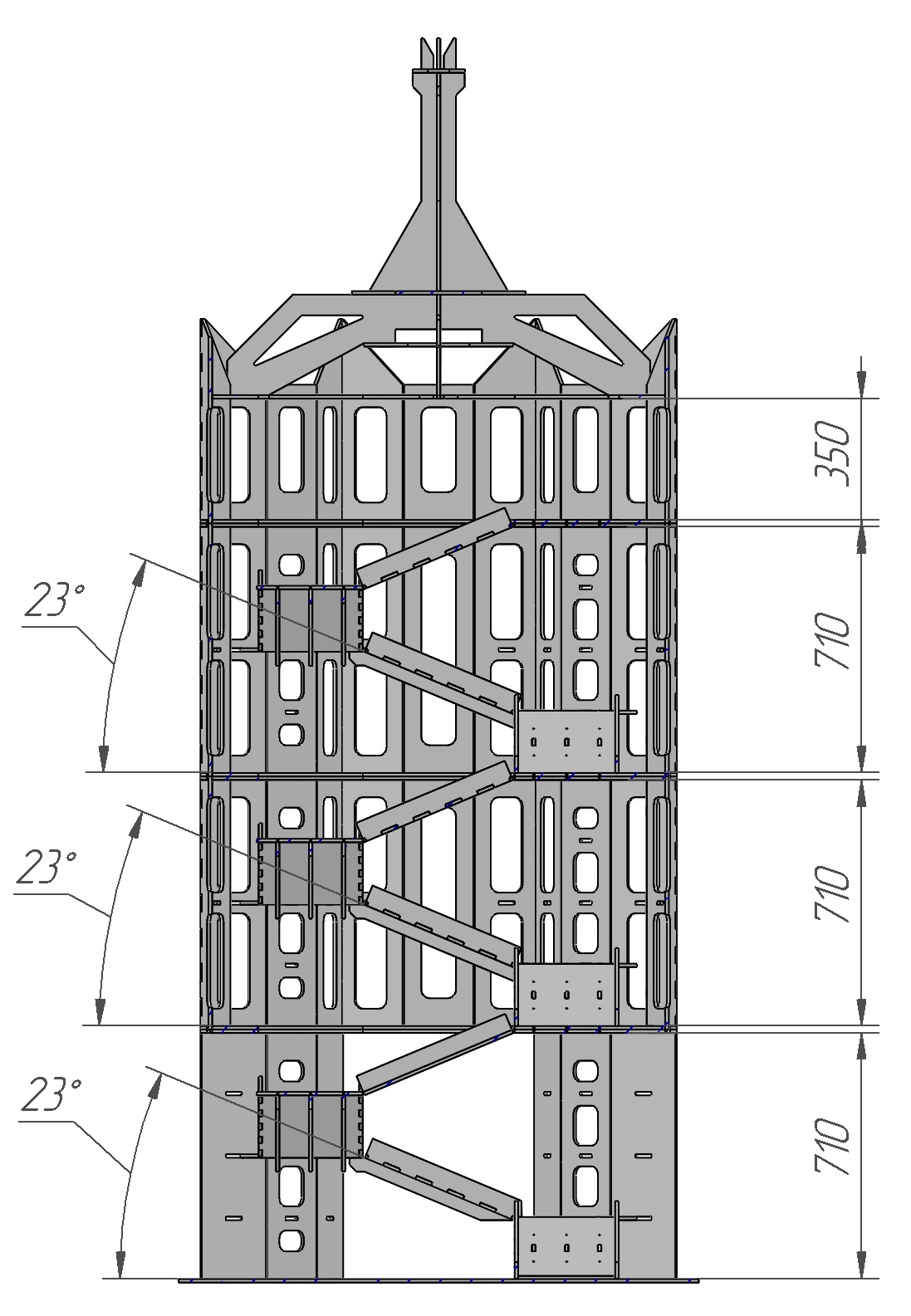 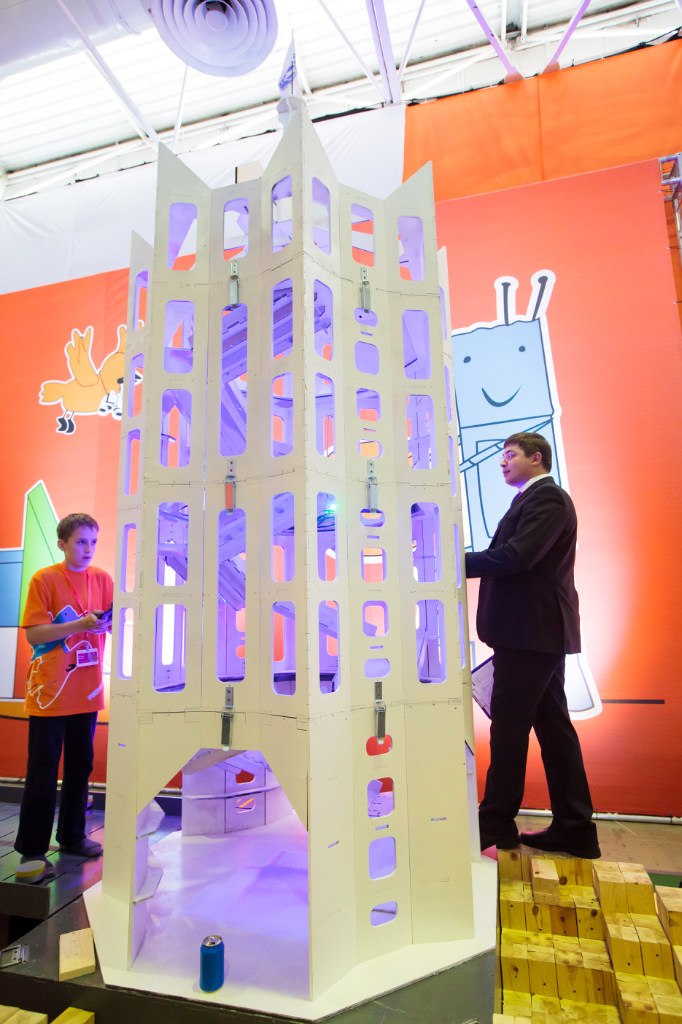 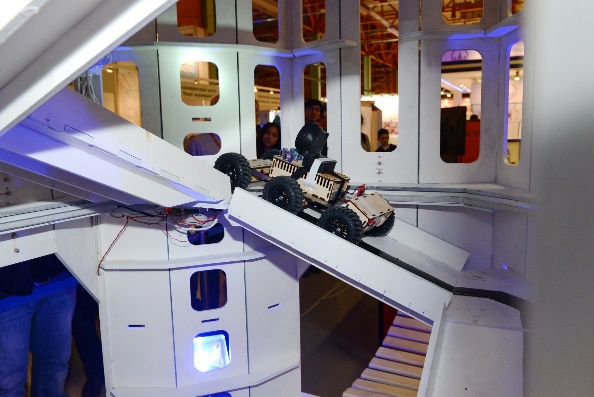 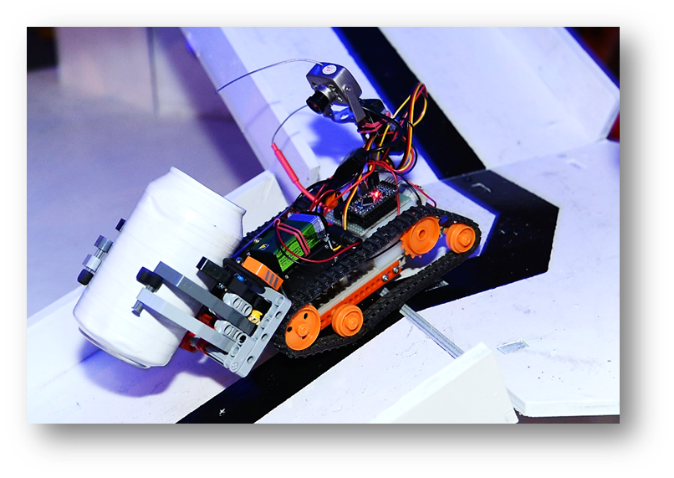 Figure 33. TowerTower is required to assess the robot’s agility in the limited space and to demonstrate its balance of gravity center and ability to cross over slopes.The Tower is marked by a black line in the middle of winding entrance to the Tower (50 mm wide). It serves to demonstrate the robot’s autonomous movement along the curve.Tower Beacon is a standard beacon painted with white.The beacon is placed on the top forth level of the Tower. This beacon can be delivered if gripped by the robot’s manipulator or thrown off the tower; then the robot shall move down and deliver the beacon to the white zone.Stand ConfigurationThe test area configuration and obstacles allocation shall be reported on the day of the competition. The final list of obstacles and points given for their passing shall be reported one week prior to the competition start.Certain details, obstacles and their allocation may be changed directly before the competition due to unforeseen circumstances.Artificial grass serves to demonstrate integrity and durability of the robot’s structure, as well as its passing ability in the natural environment.